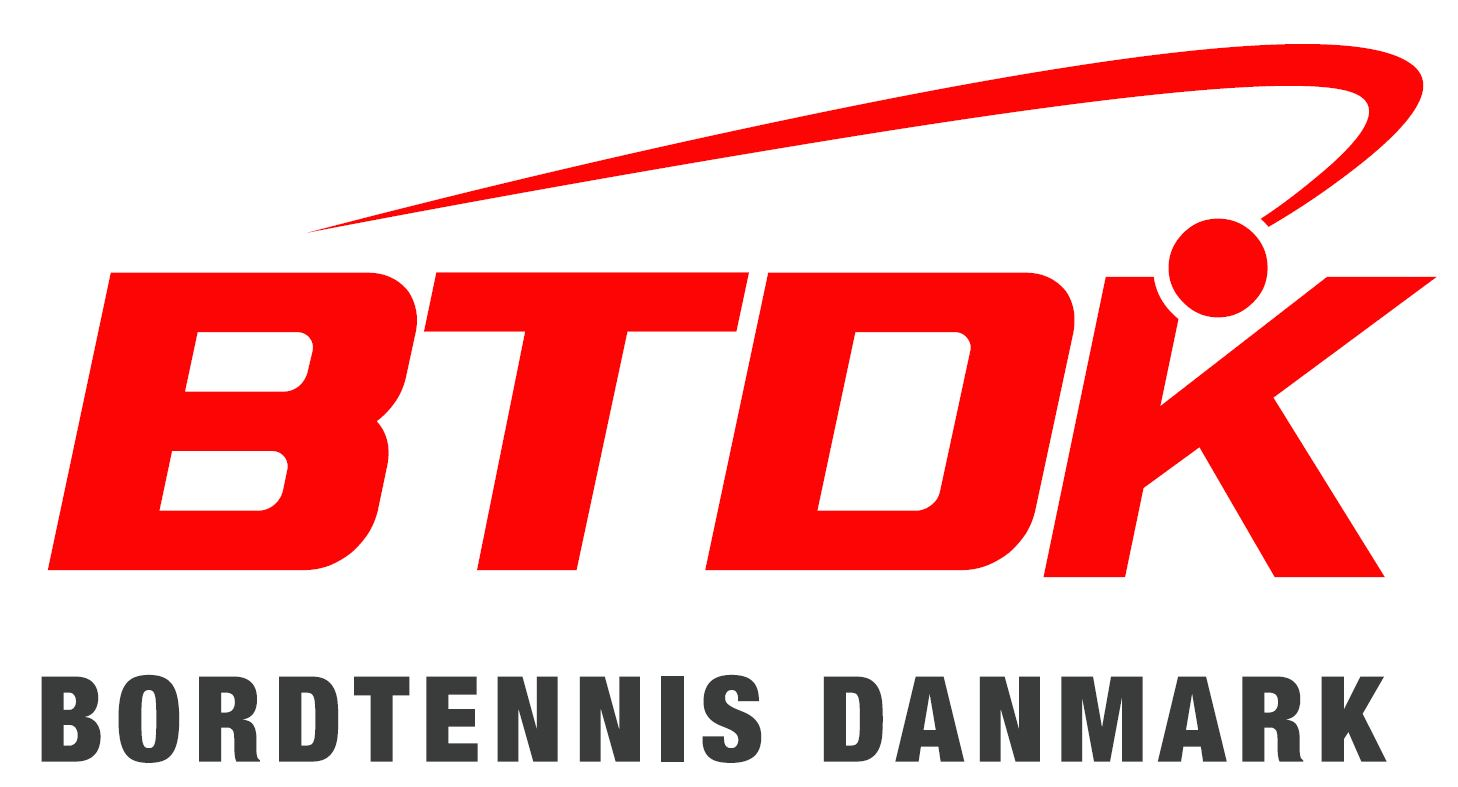 Danske mesterskaber28. februar – 1. marts 2020Odense Idrætshal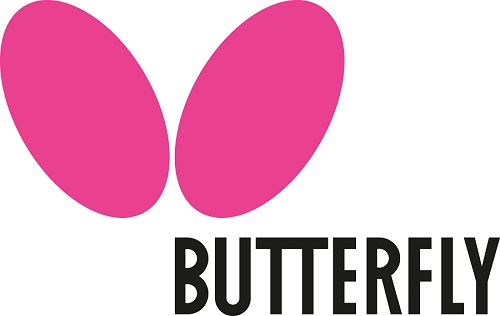 Danske mesterskaber i bordtennis De 78. danske mesterskaber i bordtennis spilles fra fredag den 28. februar til søndag den 1. marts 2020. OB Bordtennis Odense er vært for mesterskaberne, der spilles i Odense Idrætshal. Der er 112 deltagere, som spiller om de fem individuelle titler. Mesterskaberne starter fredag eftermiddag kl. 15.00 med kvalifikationsturnering. Lørdag spilles frem til semifinalerne i alle rækker. Finalestævne søndag fra kl. 12.30.Telefon under DM: Arne Madsen, pressechef i Bordtennis Danmark (21 70 49 28)

Fredag den 28. februar 15.00: Kvalifikation Herresingle: Pulje 14-20: spiller seedet 2 og 3 i puljen mødes15.40: Kvalifikation Herresingle: Pulje 5-13: spiller seedet 2 og 3 i puljen mødes 16.20: Kvalifikation Herresingle: Pulje 1-4: spiller seedet 2 og 3 i puljen mødes17.00: Kvalifikation Herresingle: Pulje 14-20: taber af første puljekamp møder den 1 seede puljen17.40: Kvalifikation Herresingle: Pulje 5-13: taber af første pulje kamp møder den 1 seedet puljen18.20: Kvalifikation Herresingle: Pulje 1-4: taber af første pulje kamp møder den 1 seedet puljen 19.00: Kvalifikation Herresingle: Pulje 14-20: vinder af første kamp møder 1 seedet i puljen 19.40: Kvalifikation Herresingle: Pulje 5-13: vinder af første kamp møder 1 seedet i puljen 20.20: Kvalifikation Herresingle: Pulje 1-4: vinder af første kamp møder 1 seedet i puljen20.20: Kvalifikation Herresingle: 4 kampe vinderne pulje 13-2021:00: Lodtrækning til hovedturnering i Herresingle 
I tilfælde af afbud så ikke både pulje 19 og 20 er 4 mandspuljer flyttes pulje 13 så den spilles i runderne kl. 15.00, kl. 17.00 og kl. 19.00.
Lørdag den 29. februar 09.00 - 09.30: 7 x 1/16 Herredouble + 2 x 1/8 Damedouble 
09.30 - 10.00: 7 x 1/16 Herredouble + 2 X 1/8 Damedouble 10.00 - 10.45: 9 x 1/16 Damesingle   10.45 - 11:15: 8 x 1/8 Herredouble 11.15 - 12.00: 5 x 1/16 Herresingle +4 x 1/8 Damesingle 12.00 - 12.45: 5 x 1/16 Herresingle + 4 x 1/8 Damesingle 12.45 - 13.30: 6 x 1/16 Herresingle + 2 x 1/8 Mixeddouble 13.30 - 14.00: 8 x 1/8 Mixeddouble 14.00 - 14.30: Pause - omstilling til 4 borde 14.30 - 15.00: 4 x kvartfinaler Mixeddouble 15.00 - 15.45: 4 x 1/8 Herresingle 15.45 - 16.30: 4 x 1/8 Herresingle 16.30 - 17.00: 4 x kvartfinale Damedouble 17.00 - 17.30: 4 x kvartfinaler Herredouble17.30 - 18.15: 2 x kvartfinaler Herresingle + 2 x kvartfinaler Damesingle 18.15 - 19.00: 2 x kvartfinaler Herresingle + 2 x kvartfinaler Damesingle 
Bemærk i runde kl. 12.45-13.30 skal tjekkes at ingen af de 12 herresinglespillere deltager i de 2 mixed double. I dette tilfælde byttes de kampe oppe i runderne før. 
Søndag den 1. marts09.00 - 09.30: 2 x semifinaler Mixeddouble 09.30 - 10.00: 1 x semifinale Damedouble + 1 x semifinale Herredouble10.00 - 10.30: 1 x semifinale Damedouble + 1 x semifinale Herredouble10.30 - 11.15: 1 x semifinale Damesingle + 1 x semifinale Herresingle11.15 - 12.00: 1 x semifinale Damesingle + 1 x semifinale Herresingle12.00 - 12.30: Pause12.30 - 16.15: Finalestævne – (kampene forventes afviklet i følgende rækkefølge og går i gang umiddelbart efter hinanden) Finale Damedouble Finale Herredouble Finale Mixeddouble Finale Damesingle Finale Herresingleca. kl. 16.00: Præmieoverrækkelse alle rækker (går i gang lige efter Herresingle finalen er afsluttet).HERRE SINGLE78 spillere er med i herresingle. Anders Lind har vundet de seneste to år. 
Fem af de 78 deltagere (de fire højest seedede) har prøvet at vinde det danske mesterskab i single: Anders Lind (2018 og 2019)
Tobias Rasmussen (2017)Christian Thulstrup Kongsgaard (2010)
Finn Tugwell (2001, 2004, 2005 og 2009)Allan Bentsen (1991, 1992, 1993, 1994, 1995, 1996, 1999 og 2006)
16 spillere er med direkte i turneringen mens de øvrige 62 kæmper om de sidste 16 pladser i hovedturneringen.Der er seedet 16 spillere: 1. Anders Lind, Brønshøj Bordtennis2. Tobias Rasmussen, Københavns BTK3. Allan Bentsen, Roskilde Bordtennis, BTK 614. Finn Tugwell, Roskilde Bordtennis, BTK 61
5. Daniel Simonsen, Hillerød GI6. Christian T. Kongsgaard, Virum-Sorgenfri BTK
7. Thor B. Christensen, Herlev IF
8. Peter Svenningsen, B 75
9. Martin Buch Andersen, Virum-Sorgenfri BTK
10. Carsten Egeholt, Brønshøj Bordtennis11. Michael Jørgensen, Silkeborg BTK
12. Mogens Sonnichsen, Fjordager IF
13. Thomas Jensen, Dragør BTK
14. Noah Tolstrup Hvid, OB Bordtennis Odense
15. Patrick Skarsholm, Hillerød GI
16. Theo Dyekjær, Virum-Sorgenfri BTK
DAME SINGLE25 spillere er med i damesingle. Stefanie H. Christensen har vundet de seneste tre år. 
Syv af de 25 deltagere har prøvet at vinde det danske mesterskab i single: Stefanie H. Christensen (2017, 2018 og 2019)Pernille Refstrup Agerholm (2014 og 2016)
Mie Binnerup Jacobsen (2015)
Trine Grauholm (1998, 1999 og 2005)
Janne M. Jensen (2002)
Pia Toelhøj (1995)
Charlotte Polk (1981, 1987 og 1989)
Der er seedet 8 spillere:1. Stefanie H. Christensen, Skensved IF2. Mie Binnerup Jacobsen, Sisu/MBK3. Izabell Nørlem, Amager BTK4. Pernille Refstrup Agerholm, BTK Viby
5. Janne M. Jensen, Ballerup BTK
6. Sophie Walløe, Hillerød GI
7. Trine Grauholm, OB Bordtennis Odense
8. Jocefina Daoya Haagensen, Hvidovre Bordtennis

HERRE DOUBLE30 par er med i herredouble. Allan Bentsen og Finn Tugwell fra Roskilde har vundet de seneste to år. De to har sammen vundet titlen otte gange.
Deltagere som har vundet mesterskabet i herredouble:Tobias Rasmussen (2017 med Claus Schou Nielsen)
Allan Bentsen 22 x (1989, 1991, 1992, 1993, 1996, 1998, 1999, 2000, 2001, 2002, 2003, 2004, 2006, 2007, 2008, 2009, 2010, 2011, 2012, 2014, 2018 og 2019)Finn Tugwell (1994, 1995 og 1997 med Lars Hauth og i 2001, 2002, 2009, 2010, 2011, 2012, 2018 og 2019 med Allan Bentsen)
Mogens Sonnichsen (1987 med Claus Junge)Carsten Egeholt (1985 med Michael Daugaard)
DAME DOUBLE12 par er med i damedouble. Pernille Refstrup Agerholm og Pernille P. Søndergaard har sammen har vundet titlen otte gange i 2007, 2009, 2011, 2012, 2014, 2016, 2017 og 2019. Pernille P. Søndergaard stiller ikke op ved senior DM i 2020, hvor Pernille Refstrup Agerholm stiller op sammen med Mie Binnerup Jacobsen.
Deltagere som har vundet mesterskabet i damedouble:Pernille Refstrup Agerholm (med Janne M. Jensen i 2006 og med Pernille Søndergaard i 2007, 2009, 2011, 2012, 2014, 2016, 2017 og 2019)Stefanie H. Christensen (med Izabell Nørlem i 2018)
Mie Binnerup Jacobsen (med Izabell Nørlem i 2013 og med Sofie Egeholt Bang i 2015)
Izabell Nørlem (med Mie Binnerup Jacobsen i 2013 og med Stefanie H. Christensen i 2018)
Pia Toelhøj (med Christel Frederiksen i 1990, med Susanne Pedersen i 1991 og 1996 og med Sabine Borre Larsen i 1993).
Janne M. Jensen (med Sabine Borre Larsen i 1999, med Pia Finnemann i 2002 og 2004, med Pernille Agerholm i 2006 og med Anne Cathrine Bomann i 2008).
Charlotte Polk (med Jette Kristoffersen i 1980, med Dorte Hauth i 1981, 1982 og 1984, med Karin Kruse i 1987 og 1989 samt med Annie Ramberg i 2005)
Karin Kruse (med Charlotte Polk i 1987 og 1989)
Anne Cathrine Bomann (med Rikke Jensen i 2003 og med Janne M. Jensen i 2008)


MIXED DOUBLE18 par er med i mixed double. Sophie Walløe og Anders Lind har vundet de seneste tre år. 
Deltagere som har vundet mesterskabet i mixed double:Sophie Walløe (med Anders Lind i 2017, 2018 og 2019)
Anders Lind (med Sophie Walløe i 2017, 2018 og 2019)
Pernille Refstrup Agerholm (med Morten Hyrup Rasmussen i 2013 og 2014)Carsten Egeholt (med Susanne Pedersen i 2005)Pia Toelhøj (med Claus Junge i 1987, med Kim Høgsberg i 1994, 1995, 1996, 1997 og 1998) 



FACTS OM DE SEEDEDE HERRESPILLERE:Anders Lind, Brønshøj Bordtennis (seedet 1)Født: 14-12-1998. 
Nr. 93 på verdensranglisten for senior pr. 1. februar 2020.
Anders Lind nåede blandt de sidste 32 i herresingle ved senior EM i september 2018 efter sejr over Mattias Falck, Sverige - daværende nr. 8 på europaranglisten. 
Anders Lind vandt den 13/4-2018 Croatia Open i U21 single.

Danske mesterskaber senior: 5Danske mesterskaber ungdom: 10Europamesterskaber U21: 1

Dansk mester i herresingle i 2018 og 2019 samt i mixed double senior i 2017, 2018 og 2019 (med Sophie Walløe)
Europamester i U21 herredouble den 5/2-2017 i Sochi, Rusland. 
Deltog ved senior-EM som 13-årig i 2012.

Dansk mester i U21 single i 2019.
Dansk mester i junior single i 2015.
Dansk mester i U21 double med Sebastian Haack, Greve i 2014.
Dansk mester i drenge single i 2012 og 2013.
Dansk mester i drenge/pige mixed med Nicoline Koefoed, Hasle i 2012.
Dansk mester i yngre drenge single i 2009 og 2010.
Dansk mester i yngre drenge double med Oliver Hansen, Greve i 2010.Dansk mester for drengehold med Hillerød i 2009. 
Vinder af drenge-rækken ved Danmark Top 12 i 2012.
Vinder af yngre drenge-rækken ved Danmark Top 12 i 2009.

Har deltaget fem gange ved ungdoms-EM og to gange ved U21-EM. EM-bronze drengehold i 2012. Tre gange bronze ved ITTF cadets i single. Europamester U12 single i 2009.

19: vandt i finalen over Tobias Rasmussen, København 4-2
18: vandt i finalen over Allan Bentsen, Roskilde 4-0
17: tabte i kvartfinalen til Allan Bentsen, Roskilde 1-4
16: tabte i kvartfinalen til Allan Bentsen, Roskilde 2-4 (efter 2-0)
15: deltog ikke.14: deltog ikke.
13: deltog ikke.
12: tabte i kvalifikationspuljefinalen til Claus Larsen, Silkeborg 3-4



Tobias Rasmussen, Københavns BTK (seedet 2) Født: 26-11-1996. Nr. 215 på verdensranglisten for senior pr. 1. februar 2020.
Danske mesterskaber senior: 2Danske mesterskaber ungdom: 8
Dansk mester i herre senior single i 2017.
Dansk mester i herre senior double med Claus Schou Nielsen, Roskilde i 2017.

Dansk mester i junior hold med Amager i 2011.
Dansk mester i drenge single i 2011.
Dansk mester i drenge double i 2011 med Claus Schou Nielsen.
Dansk mester i U21 single i 2013, 2014, 2017 og 2018.
Dansk mester i U21 double i 2018 med Micki Herskind.
19: tabte i finalen til Anders Lind, Brønshøj 2-4
18: tabte i semifinalen til Allan Bentsen, Roskilde 1-4
17: vandt i finalen over Claus Schou Nielsen, Roskilde 4-0
16: tabte i finalen til Jonathan Groth, Roskilde 3-4 (9-11)15: tabte i kvartfinalen til Kasper Sternberg Sjelle, København 0-414: tabte i 1/8-finalen til Allan Bentsen, Roskilde 0-413: tabte i 1/8-finalen til Tobias Stemann Lau, København 1-412: tabte i 1/32-finalen til Claus Schou Nielsen, Roskilde 3-4Allan Bentsen, Roskilde Bordtennis, BTK 61 (seedet 3)Født: 21-08-1968	Danske mesterskaber senior: 57. Danske mesterskaber ungdom: 0.Nordiske mesterskaber-ungdom: 1. Svensk mesterskab hold: 3.Kroatisk mesterskab for hold: 5Europamesterskab senior: Guld for hold 2005 og bronze for hold i 2000.Europamester i både single og herredouble (med Henrik Vendelbo) i 40-49 års rækken i 2009.
Verdensmester i single i 40-49 års rækken i 2010.
Vinder af Danmark Top 12 senior i 1993.

Dansk mester i herresingle otte gange, i 1991, 1992, 1993, 1994, 1995, 1996, 1999 og 2006. 
22 gange dansk mester i herredouble med Jan Harkamp i 1989, 1991, 1992 og 1993, og i 1996, 1998, 1999 og 2000, 2003, 2004, 2006 og 2007 med Martin Monrad og i 2001, 2002, 2009, 2010, 2011, 2012, 2018 og 2019 med Finn Tugwell, i 2008 med Kasper Sternberg og i 2014 med Claus Schou Nielsen.
12 gange mester i mixed med Charlotte Gjeding i 1989, 1990 og 1992 samt med Mie Skov i 2003, 2004, 2006, 2007, 2008, 2009, 2010, 2011 og 2012.
15 mesterskaber for hold. I 1988 med Sisu/MBK, i 1989 og 1991 med Esbjerg, i 1993 med Hørning og i 2008, 2009, 2010, 2011, 2013, 2014, 2015, 2016, 2017, 2018 og 2019 med Roskilde.
19: tabte i semifinalen til Tobias Rasmussen, København 1-418: tabte i finalen til Anders Lind, Brønshøj 0-417: tabte i semifinalen til Tobias Rasmussen, København 3-4 (8-11)16: tabte i semifinalen til Tobias Rasmussen, Amager 3-4 (5-11)15: deltog ikke på grund af sprængt akillessene14: tabte i finalen til Jonathan Groth 0-413: tabte i kvartfinalen til Christian T. Kongsgaard, Vedbæk 3-4 12: tabte i finalen til Jonathan Groth, Vedbæk 2-411: tabte i semifinalen til Kasper Sternberg, København 2-410: tabte i semifinalen til Christian Kongsgaard, Vedbæk 3-4 (9-11)09: tabte i semifinalen til Christian Kongsgaard, Vedbæk 3-408: tabte i semifinalen til Finn Tugwell, Roskilde 3-4 (11-13)07: tabte i semifinalen til Finn Tugwell, Køge Bugt 2-406: vandt i finalen over Finn Tugwell, Køge Bugt 4-3 (11-9)05: tabte i semifinalen til Martin Monrad, Vedbæk 1-404: tabte i semifinalen til Finn Tugwell, Køge Bugt 3-4 (7-11)03: tabte i semifinalen til Martin Monrad, Farum 3-4 (8-11)02: tabte i semifinalen til Martin Monrad, Farum. 3-4 (8-11)01: tabte i semifinalen til Finn Tugwell, Hørning 1-300: tabte i semifinalen til Michael Maze, Kvik Næstved 2-3 (18-21)99: vandt finalen over Martin Monrad, BTK 61, Roskilde 3-098: tabte finalen til Martin Monrad, BTK 1-397: tabte finalen til Martin Monrad, Hørning 0-396: vandt finalen over Martin Monrad, Hørning 3-295: vandt finalen over Martin Monrad, Hørning 3-294: vandt finalen over Lars Hauth, Sisu/MBK 3-093: vandt finalen over Kim Høgsberg, Virum 3-192: vandt finalen over Lars Hauth 3-1 (tredobbelt mester)91: vandt finalen over Kim Høgsberg, Virum 3-090: tabte i semifinalen til Mogens Sonnichsen, Esbjerg 3-089: tabte i kvartfinalen til Lars Hauth 3-0.88: tabte i kvartfinalen til Jan Harkamp 2-387: tabte i 1/8-finalen til Claus Pedersen, 0-386: nr. 31 efter nederlag til Kent Jørgensen, BrønshøjFinn Tugwell, Roskilde Bordtennis, BTK 61 (seedet 4)Født: 18-03-1976	Danske mesterskaber senior: 26Danske mesterskaber ungdom: 1OL: Bronze i double i 2004 (med Michael Maze)Nordisk mesterskab hold: 1Europamesterskab senior: Guld for hold 2005, sølv 2009 og bronze for hold i 2000.
Dansk mester i herre single 2001, 2004, 2005 og 2009.
Dansk mester i herredouble i 1994, 1995 og 1997 med Lars Hauth, Sisu/MBK og 2001, 2002, 2010, 2011, 2012, 2018 og 2019 med Allan Bentsen. 
Dansk holdmester med Hørning i 1993, 1994 og 1995, med Roskilde i 2009, 2010, 2011, 2013, 2014, 2015, 2016, 2017 og 2018. 
Dansk mester herre junior double med Birger Vest i 1993.
Vinder af Danmark Top 12 senior i 1996, 1997 og 1998.

19: tabte i kvartfinalen til Claus Schou Nielsen, Roskilde 1-4
18: tabte i semifinalen til Anders Lind, Brønshøj 0-4
17: deltog ikke
16: deltog ikke
15: tabte i semifinalen til Jonathan Groth, Roskilde 2-4
14: tabte i kvartfinalen til Claus Schou Nielsen, Roskilde 2-413: tabte i semifinalen til Kasper Sternberg, København 1-412: tabte i semifinalen til Jonathan Groth, Vedbæk 3-4 (8-11 efter 8-5))11: tabte i finalen til Kasper Sternberg, København 2-410: tabte i finalen til Christian Kongsgaard, Vedbæk 1-409: vandt i finalen over Christian Kongsgaard, Dragør 4-108: tabte i finalen til Michael Maze, Kvik Næstved 3-4 (8-11)07: tabte i finalen til Martin Monrad, Vedbæk 0-406: tabte i finalen til Allan Bentsen, Triton 3-4 (9-11)05: vandt i finalen over Martin Monrad, Vedbæk 4-204: vandt i finalen over Martin Monrad, Farum 4-203: tabte i finalen til Martin Monrad, Farum 2-402: tabte i finalen til Martin Monrad 2-401: vandt i finalen over Michael Maze, Farum 3-2 (21-16)00: tabte i semifinalen til Martin Monrad, BTK 61, Roskilde 1-3.99: tabte i semifinalen til Allan Bentsen, Hørning 1-3.98: tabte i semifinalen til Allan Bentsen, Hørning 0-3.97: tabte i semifinalen til Martin Monrad, Hørning 1-3.96: tabte i 1/16-finalen til Christian Andersen, Ølstykke 1-3.95: tabte i kvartfinalen til Kim Høgsberg, Brønderslev, 1-3.94: tabte i kvartfinalen til Lars Hauth, Sisu/MBK 1-3.93: tabte i kvartfinalen til Kim Høgsberg, Virum 0-3.92: tabte i 1. runde til Torben Rasmussen, Hørning 0-3.



Daniel Simonsen, Hillerød GI (seedet 5)Født 04-12-2002Danske mesterskaber senior: 0Danske mesterskaber ungdom: 13
Dansk mester i drenge single i 2016 og 2017.
Dansk mester i drenge double i 2017 med Mikkel Emborg, Brønshøj.
Dansk mester i drenge/pige mixed double i 2016 og 2017 med Xenia Rindom, B 75.
Dansk mester i yngre drenge/pige mixed double i 2014 og 2015 med Mie Schou Salhauge, Smørum.
Dansk mester for drengehold i 2014 og 2017 med Hillerød GI.
Dansk mester for juniorhold i 2016 med Hillerød GI.
Dansk mester i yngre drenge single i 2015.
Dansk mester i yngre drenge double i 2014 med Peter Svenningsen, Virum og i 2015 med Mikkel Emborg, Greve.

Vinder af herrejunior-rækken ved Danmark Top 12 i 2018, 2019 og 2020.
Vinder af drenge-rækken ved Danmark Top 12 i 2016.
Vinder af yngre drenge-rækken ved Danmark Top 12 i 2015.
DM-senior:
19: tabte i kvartfinalen til Anders Lind, Brønshøj 0-418: tabte i 1/8-finalen til Finn Tugwell, Roskilde 0-4
17: tabte i 1/16-finalen til Anders Lind, Brønshøj 0-416: tabte i 1/16-finalen til Claus Schou Nielsen, Roskilde 0-415: tabte i indledende kvalifikationspulje til Sebastian Brinch, Viby 1-4



Christian Thulstrup Kongsgaard, Virum-Sorgenfri (seedet 6)Født: 29-09-1983	Danske mesterskaber senior: 6Danske mesterskaber ungdom: 11Dansk mester i herresingle i 2010. 
Dansk mester i herredouble med Christoffer Petersen i 2005 samt med Morten Hyrup Rasmussen i 2013 og 2016.Dansk mester for hold med Virum i 2001 og med Roskilde i 2008.
Dansk mester i 1999 i junior double med Mads Skovsen, Hørning og i junior mixed double med Rikke Jensen, Frem Sakskøbing, i 1998 i drenge double med Mads Skovsen, Hørning og drenge/pige mixed double med Rikke Jensen, Frem Sakskøbing.Dansk mester 2000 i herre junior single. Dansk mester i U21 single i 2003 samt i U21 herre double i 2000, 2002 og 2003 med Mads Skovsen, Hørning og i mixed double U21 med Rikke Jensen, Frem Sakskøbing i 2002 og 2003. 
Vinder af herre U21-rækken ved Danmark Top 12 i 2003.
Vinder af herrejunior-rækken ved Danmark Top 12 i 1998 og 2000.
Vinder af drenge-rækken ved Danmark Top 12 i 1997.
19: deltog ikke
18: tabte i kvartfinalen til Anders Lind, Brønshøj 0-4
17: tabte i kvartfinalen til Mikkel Hindersson, Virum 0-416: tabte i kvartfinalen til Jonathan Groth, Roskilde 1-415: tabte i kvartfinalen til Finn Tugwell, Roskilde 0-414: tabte i kvartfinalen til Jonathan Groth, Roskilde 1-413: tabte i semifinalen til Jonathan Groth, Vedbæk 2-412: tabte i kvartfinalen til Allan Bentsen, Roskilde 0-411: tabte i kvartfinalen til Jonathan Groth, Vedbæk 1-410: vandt i finalen over Finn Tugwell, Roskilde 4-1 09: tabte i finalen til Finn Tugwell, Roskilde 1-408: tabte i semifinalen til Michael Maze 2-407: tabte i kvartfinalen til Finn Tugwell, Køge Bugt 1-406: tabte i kvartfinalen til Allan Bentsen, Triton 3-4 (7-11)05: tabte i 1/8-finalen til Carsten Egeholt, Farum 0-404: tabte i kvartfinalen til Allan Bentsen, Triton 0-403: tabte i 1/16-finalen til Claus Junge, Brønderslev 2-402: tabte i 1/8-finalen til Mads Sørensen, Brønderslev 1-401: tabte i 1/8 finalen til Mads Sørensen, Brønderslev 0-300: tabte i 1/8 finalen til Morten Holm Knudsen, Brønderslev 0-399: tabte i 1/16 finalen til Christian Andersen, Virum 0-3
Thor B. Christensen, Herlev IF (seedet 7)Født: 05-12-2000	Danske mesterskaber senior: 0Danske mesterskaber ungdom: 9Har deltaget på det danske juniorlandshold ved ungdoms-EM i 2015, 2016, 2017 og 2018.

Dansk mester i U21 mixed double med Sophie Walløe, Hillerød i 2019.
Dansk mester i herrejunior single i 2018.
Dansk mester i junior mixed double med Sophie Walløe, Brønshøj i 2017 og 2018.
Dansk mester i drenge/pige mixed double med Sophie Walløe, Brønshøj i 2015.
Dansk mester i yngre drenge single i 2013.
Dansk mester i yngre drenge double med Peter Trans, Hillerød i 2013.
Dansk mester i yngre mixed double med Sophie Walløe, Ballerup i 2012 og 2013.

Vinder af herrejunior-rækken ved Danmark Top 12 i 2017.
Vinder af drenge-rækken ved Danmark Top 12 i 2015.

DM-senior:
19: tabte i kvartfinalen til Allan Bentsen, Roskilde 1-4
18: tabte i 1/16-finalen til Morten Hyrup Rasmussen, Brønshøj 1-4
17: tabte i 1/16-finalen til Allan Bentsen, Roskilde 0-4
16: tabte i 1/16-finalen til Mikkel Hindersson, Virum 0-4
15: tabte i kvalifikationspuljen til Emil Madsen, Viby 0-4 og Nicolas Brinch, Sisu/MBK 3-4



Peter Svenningsen, B75 (seedet 8)Født: 21-04-2001	Danske mesterskaber senior: 0Danske mesterskaber ungdom: 8
Dansk mester i U21 herredouble i 2019 (med Martin Buch Andersen)
Dansk mester i herrejunior double i 2017 (med Peter Trans)
Dansk mester i drenge double i 2016 (med Rasmus Høyer Søndergaard)
Dansk mester i drenge single og i drenge double i 2015 (med Peter Trans)
Dansk mester i yngre drenge single og yngre drenge double i 2014 (med Daniel Simonsen)
Dansk mester for drengehold i 2014 med Hillerød GI.

Med på drengelandsholdet ved ungdoms-EM i Riva del Garda i Italien i 2014, i Bratislava i Slovakiet i 2015 og i Zagreb i Kroatien i 2016 samt på juniorlandsholdet ved ungdoms-EM i Rumænien i 2018 og i Ostrava i Tjekkiet i 2019.DM-senior:
19: tabte i kvartfinalen til Tobias Rasmussen, Københavns BTK 0-4
18: tabte i 1/8-finalen til Kasper Sternberg Sjelle, Københavns BTK 3-4
17: deltog ikke pga. skade
16: tabte i kvalifikationspuljen til Nicolas Brinch, Sisu/MBK 3-4
15: tabte i kvalifikationspuljen til Jonas Ring Agerholm, Sisu/MBK 1-4 og til Kasper Rasmussen, Amager 2-4


Martin Buch Andersen, Virum-Sorgenfri (seedet 9)Født: 13-11-2000	Danske mesterskaber senior: 0Danske mesterskaber ungdom: 1Har deltaget på det danske juniorlandshold ved ungdoms-EM i 2017 og 2018.

Dansk mester i U21 herredouble i 2019 (med Peter Svenningsen)

DM-senior:
19: tabte i 1/8-finalen til Daniel Simonsen, Hillerød 1-4
18: tabte i 1/8-finalen til Andreas Dilling, Næstved B. 0-4
17: tabte i 1/16-finalen til Kasper Rasmussen, Næstved B. 3-4
16: tabte i kvalifikationspuljen til Daniel Simonsen, Hillerød 2-4



Carsten Egeholt, Brønshøj Bordtennis (seedet 10)
Født: 06-03-1965
Danske mesterskaber senior: 2
Danske mesterskaber ungdom: 2

Deltager i 2020 for 41. år i træk ved de danske senior mesterskaber.

Dansk mester i herre double sammen med Michael Daugaard i 1985.
Dansk mester i mixed double med Susanne Pedersen, Ballerup i 2005.Dansk mester i herrejunior single i 1982.
Dansk mester i herrejunior double med Jan Harkamp, Virum i 1981.

Vinder af Danmark Top 12 senior i 1990.

Senior-DM:
19: tabte i 1/8-finalen til Tobias Rasmussen, København 0-4
18: tabte i 1/16-finalen til Ivik Nielsen, B 75 0-4
17: tabte i 1/8-finalen til Kasper Sternberg Sjelle, København 1-4
16: tabte i 1/8-finalen til Tobias Rasmussen, Amager 0-4
15: tabte i 1/16-finalen til Kasper Sternberg Sjelle, København 1-4
14: tabte i 1/8-finalen til Morten Hyrup Rasmussen, OB 0-4
13: tabte i 1/16-finalen til Nichlas Middelhede, Nørreå 0-4
12: tabte i 1/8-finalen til Jonathan Groth, Vedbæk 0-411: tabte i 1/8-finalen til Allan Bentsen, Roskilde 2-4 10: tabte i 1/8-finalen til Kasper Sternberg Sjelle, København 3-4 (7-11)09: tabte i 1/8-finalen til Kasper Sternberg Sjelle, Vedbæk 1-408: tabte i 1/8-finalen til Allan Bentsen, Roskilde 2-4 07: tabte i kvartfinalen til Allan Bentsen, Roskilde 0-406: tabte i 1/8-finalen til Claus Rasmussen, Køge Bugt 2-4
05: tabte i semifinalen til Finn Tugwell, Køge Bugt 0-4
04: tabte i semifinalen til Martin Monrad, Farum 0-4
03: tabte i 1/8-finalen til Allan Bentsen, Triton 2-4
02: tabte i 1/8-finalen til Allan Bentsen, Triton 1-4
01: tabte i 1/8-finalen til Finn Tugwell, Hørning 1-3
00: tabte i 1/8-finalen til Kim Høgsberg, Brønderslev 0-3
99: tabte i 1/16-finalen til Mads Sørensen, Brønderslev 0-3
98: tabte i 1/8-finalen til Morten Knudsen, Virum 2-3 (17-21)
97: tabte i 1/8-finalen til Kim Høgsberg, Brønderslev 0-3
96: tabte i 1/8-finalen til Kim Høgsberg, Brønderslev 2-3 (5. sæt 17-21 efter 16-12)
95: tabte i kvartfinalen til Lars Hauth, Sisu/MBK 2-3 (11-21)
94: tabte i 1/8-finalen til Kim Høgsberg, Brønderslev 0-3
93: tabte i 1/8-finalen til Jesper Mortensen, Hørning 2-3 (19-21)
92: tabte i semifinalen til Allan Bentsen, Esbjerg 2-3 (12-21)
91: tabte i semifinalen til Allan Bentsen, Esbjerg 0-3
90: tabte i kvartfinalen til Kim Høgsberg, Virum 1-3
89: tabte i semifinalen til Lars Hauth, Sisu/MBK 0-3
88: tabte i kvartfinalen til Lars Hauth, Sisu/MBK 2-3 (17-21 efter 17-18)
87: tabte i semifinalen til Jan Harkamp, Brønderslev 2-3 (20-22 efter to matchbolde 20-18)
86: tabte i 1. runde til Henrik Bo Pedersen, Tåstrup 1-3
85: tabte i kvartfinalen til Lars Hauth, Virum 2-3 (11-21)
84: tabte i 1/8-finalen til Lars Hauth, Virum 0-3
83: tabte i 1/8-finalen til Kent Jørgensen, Brønshøj
82: tabte i kvalifikationspuljens 1. runde til Lars Hauth, Virum
81: tabte i 1/16-finalen til Johnny Johansson, MK 31 2-3
80: tabte i kvalifikationspulje-finalen til Lars Olsen, Virum


Michael Jørgensen, Silkeborg BTK (seedet 11)Født: 11-01-1993Danske mesterskaber senior: 0Danske mesterskaber ungdom: 2
Dansk mester for herrejuniorhold med Århus i 2009.
Dansk mester i yngre drenge double med Jonas Bille, Stautrup i 2006.

19: tabte i 1/8-finalen til Thor B. Christensen, Herlev 1-4
18: deltog ikke - meldte afbud pga. sygdom
17: tabte i 1/16-finalen til Tobias Stemann Lau, Viby 0-4 16: tabte i 1/16-finalen til Sune Bjørn Larsen, Brønshøj 2-4
15: tabte i kvalifikationspuljen til Jannik Larsen, Virum 3-4
14: deltog ikke13: deltog ikke
12: tabte i kvalifikationspuljen til Carsten Jacobsen, Triton 0-4


Mogens Sonnichsen, Fjordager (seedet 12)Født: 16-10-1967	Danske mesterskaber senior: 3Danske mesterskaber ungdom: 7Nordiske mesterskaber ungdom: 3Deltager i 2020 for 39. år i træk ved de danske senior mesterskaber.

Nordisk mester for hold i 1985 og i herre junior double i 1984 og 1985.Mogens vandt bronze i herresingle ved veteran-VM i rækken 40-49 år i New Zealand i 2014.
Dansk mester i herredouble med Claus Junge i 1987.
Dansk mester for hold med Esbjerg i 1989 og 1991.
Dansk mester i herrejunior single i 1985.
Dansk mester i herrejunior double med Claes Knudsen, VRI og Rughaven i 1983 og 1984 samt med Claus Junge, Viby i 1985.
Dansk mester i drenge single i 1982.
Dansk mester i yngre drenge single i 1980.
Dansk mester i yngre drenge double med Morten Kilden, VRI i 1980.19: tabte i 1/16-finalen til Simon Larsen, Silkeborg 3-4 18: tabte i 1/16-finalen til Martin Buch Andersen, Brønshøj 1-4 17: tabte i 1/8-finalen til Mikkel Hindersson, Virum 0-4 16: tabte i 1/16-finalen til Kasper Rasmussen, Amager 2-4 15: tabte i 1/16-finalen til Tobias Stemann Lau, Viby 1-414: tabte i 1/8-finalen til Kasper Sternberg Sjelle, København 0-413: tabte i 1/16-finalen til Finn Tugwell, Roskilde 0-412: tabte i 1/16-finalen til Jonathan Groth, Vedbæk 1-411: tabte i 1/8-finalen til Mikkel Hindersson, Virum 0-410: tabte i 1/8-finalen til Morten Hyrup Rasmusen, OB 2-409: tabte i indledende kvalifikationspulje08: tabte i 1/16-finalen til Christoffer Petersen, Brøndby 0-4 07: tabte i 1/16-finalen til Carsten Egeholt, Esbjerg 1-3 06: tabte i 1/16-finalen til Claus Rasmussen, Køge Bugt 2-405: tabte i 1/8-finalen til Martin Monrad, Vedbæk 1-404: tabte i 1/16-finalen til Martin Bremer Jensen, Virum 0-403: tabte i 1/8-finalen til Mads Sørensen, Brønderslev 1-402: tabte i 1/16-finalen til Sune Bjørn Larsen TPHU/BIF 2-401: tabte i 1/8-finalen til Allan Bentsen, Hørning 0-300: tabte i 1/16-finalen til Martin B. Jensen, Virum 1-399: tabte i 1/16-finalen til Rhod Jepsen, Ballerup 0-398: tabte i 1/16-finalen til Dennis Madsen, Brønshøj 0-397: tabte i kvartfinalen til Martin Monrad, Hørning 0-396: tabte i 1/16-finalen til Jesper Mortensen, Brønderslev 1-395: tabte i 1/16-finalen til Henrik Vendelbo, Virum 0-394: tabte i 1/8-finalen til Finn Tugwell, Hørning 2-393: tabte i 1/8-finalen til Lars Hauth, Sisu/MBK 1-392: tabte i 1/8-finalen til Johan Stoustrup, Virum 1-391: tabte i semifinalen til Kim Høgsberg, Virum 0-390: tabte i finalen til Lars Hauth, Sisu/MBK 1-389: tabte i kvartfinalen til Jan Harkamp, Brønderslev 1-388: tabte i 1/8-finalen til Allan Bentsen 0-387: tabte i 1/8-finalen til Teis Jonasson 1-3
86: tabte i 1/16-finalen til John Sabalic 2-3 (19-21 i 5. sæt)
85: tabte i 1/16-finalen til Bo Holmsgaard, Sporvejene 2-3
84: tabte i 1/8-finalen til Teis Jonasson, Kildeskoven.
83: tabte i 1/16-finalen til Claus Pedersen, Brønderslev.
82: tabte i kvalifikationspuljefinalen til Lars Falck, VRI.


Thomas Jensen, Dragør (seedet 13)Født: 18-05-1975	Danske mesterskaber senior: 0Danske mesterskaber ungdom: 0To bronze i mixed double med henholdsvis Izabell Nørlem i 2016 og Tina Stochmal i 2015. Desuden bronze i herredouble med Kasper Weinrich Schübeler, Brønshøj i 2014.
19: deltog ikke
18: tabte i 1/8-finalen til Tobias Rasmussen, København 0-4
17: tabte i 1/8-finalen til Christian T. Kongsgaard, Brønshøj 0-4 16: tabte i 1/16-finalen til Tobias Rasmussen, Amager 0-4 15: tabte i 1/16-finalen til Christian T. Kongsgaard, Brønshøj 1-414: tabte i 1/16-finalen til Mikkel Hindersson, Virum 0-413: tabte i 1/16-finalen til Ruben S. Jensen, København 1-412: tabte i 1/16-finalen til Henrik Vendelbo, Virum 0-4



Noah Tolstrup Hvid, OB (seedet 14)Født: 28-10-2004Danske mesterskaber senior: 0Danske mesterskaber ungdom: 6
Dansk mester i drenge single i 2019.
Dansk mester i drenge double med Cristian David Hold, Silkeborg i 2019.
Dansk mester i yngre drenge double med Cristian David Hold, Silkeborg i 2017.
Dansk mester for drengehold med OB i 2015, 2016 og 2018.

DM-senior:
19: tabte i 1/16-finalen til Daniel Simonsen, Hillerød 1-4

Patrick Skarsholm, Hillerød GI (seedet 15)Født: 10-03-2003Danske mesterskaber senior: 0. Danske mesterskaber ungdom: 1.
Dansk mester for herrejunior double med Simon Larsen, Silkeborg i 2019.

DM-senior:
19: tabte i 1/16-finalen til Peter Svenningsen, B 75 1-4



Theo Dyekjær, Virum-Sorgenfri (seedet 16)Født: 09-02-2003Danske mesterskaber senior: 0. Danske mesterskaber ungdom: 3.
Dansk mester i junior mixed double med Ida Bønding Schøsler, Silkeborg i 2019.
Dansk mester i yngre mixed double med Jocefina Haagensen, Hvidovre i 2016.
Dansk mester i yngre drenge single i 2016.

DM-senior:
19: deltog ikke




FACTS OM DE SEEDEDE DAMESPILLERE:Stefanie H. Christensen, Skensved (seedet 1) Født 04-05-1993. Nr. 245 på verdensranglisten pr. 1/2-2020.Danske mesterskaber senior: 6Danske mesterskaber ungdom: 8
Dansk mester i damesingle i 2017, 2018 og 2019 og damedouble med Izabell Nørlem i 2018 samt i mixed double i 2015 med Kasper Sternberg Sjelle og i 2016 med Morten Hyrup Rasmussen. Dansk mester U21 single i 2011 og i U21 double (med Sofie Egeholt Bang i 2015) i dame junior single 2011, junior double i 2009, 2010 og 2011 med henholdsvis Pernille Agerholm, Rønde, Mie Binnerup Jacobsen, Århus og Emma Højlund, Sisu/MBK, 2010 dansk mester i junior mixed double med Emil Madsen, Sisu/MBK og dansk mester i pige single 2008.
Vinder af damejunior/U21-rækken ved Danmark Top 12 i 2013.
19: vandt i finalen over Sophie Walløe, Hillerød 4-1
18: vandt i finalen over Sophie Walløe, Brønshøj 4-2
17: vandt i finalen over Sophie Walløe, Brønshøj 4-0
16: tabte i finalen til Pernille Agerholm, Viby 3-4 (efter at have haft matchbold)15: tabte i semifinalen til Mie Binnerup Jacobsen, København 3-4 (7-11)14: tabte i finalen til Pernille Agerholm, Rønde 3-4 (6-11)13: deltog ikke på grund af rygskade12: tabte i finalen til Mie Skov, Roskilde 1-4  11: tabte 1/8-finalen til Mie Skov, Roskilde 0-410: tabte i kvartfinalen til Mie Skov, Roskilde 0-4 


Mie Binnerup Jacobsen, Sisu/MBK (seedet 2)Født 05-11-1992Danske mesterskaber senior: 4Danske mesterskaber ungdom: 14
Dansk mester i damesingle i 2015 og i damedouble i 2015 med Sofie Egeholt Bang, København. Dansk mester i damedouble i 2013 med Izabell Nørlem, Brønshøj og for hold med Sisu/MBK i 2008.Dansk mester i U21 single i 2010 og 2012, U21 double med Pernille Agerholm 2012, U21 mixed i 2010 med Tobias Stemann Lau, Århus i dame junior single i 2008 og 2010, i junior double i 2010 med Stefanie H. Christensen, i junior mixed double i 2008 med Tobias Stemann Lau, i pige single i 2007, i pige double 2006 og 2007 med Nicoline Vinther Jensen, Brøndby, i 2005 yngre pige single, i 2004 yngre pige double med Pernille Agerholm og yngre mixed double med Frederik Sørensen. 
Vinder af yngre pige-rækken ved Danmark Top 12 i 2004 og 2005.
19: tabte i semifinalen til Stefanie H. Christensen, Skensved 2-4
18: tabte i semifinalen til Sophie Walløe, Brønshøj 2-4
17: tabte i kvartfinalen til Izabell Nørlem, Brønshøj 3-4 (2-11)
16: tabte i semifinalen til Pernille Agerholm, Viby 1-4
15: vandt i finalen over Pernille Agerholm, Rønde 4-2
14: tabte i kvartfinalen til Izabell Nørlem, Brønshøj 3-4 (10-12)13: tabte i finalen til Mie Skov, Vedbæk 1-412: tabte i semifinalen til Mie Skov, Roskilde 0-411: tabte i semifinalen til Mie Skov, Roskilde 0-410: tabte i kvartfinalen til Sabine Borre Larsen, Helsingør 1-409: tabte i semifinalen til Mie Skov, Roskilde 0-408: tabte i kvartfinalen til Mie Skov, Roskilde 0-407: tabte i kvartfinalen til Anne Cathrine Bomann, Hillerød 0-4Izabell Nørlem, Amager (seedet 3)
Født: 05-10-1990
Danske mesterskaber senior: 4Danske mesterskaber ungdom: 7
Dansk mester i damedouble med Stefanie H. Christensen i 2018 og med Mie Binnerup Jacobsen, København i 2013.
Dansk mester for hold med København i 2010 og med Brønshøj i 2014. 

Dansk mester i U21 single i 2007.
Dansk mester i U21 mixed double med Caspar Gammelmark i 2009.
Dansk mester i U21 double med Simone Dueholm, Brøndby i 2009.
Dansk mester i junior mixed double med Kasper Sternberg i 2006.
Dansk mester i damejunior double i 2006, 2007 og 2008 med henholdsvis Pernille Agerholm, Kimmie Sørensen og Mie Binnerup Jacobsen. Vinder af Top 12 i damejunior-rækken i 2008.

Vinder af damejunior-rækken ved Danmark Top 12 i 2008.

19: tabte i semifinalen til Sophie Walløe, Hillerød 1-4
18: tabte i semifinalen til Stefanie H. Christensen, Hillerød 0-4
17: tabte i semifinalen til Stefanie H. Christensen, Hillerød 2-4
16: tabte i kvartfinalen til Stefanie H. Christensen, København 2-4
15: deltog ikke
14: tabte i semifinalen til Stefanie H. Christensen, København 2-4
13: tabte i kvartfinalen til Pernille Agerholm, Rønde 1-4 
12: deltog ikke
11: deltog ikke
10: tabte i semifinalen til Pernille Agerholm, Rønde 1-4
09: tabte i semifinalen til Sabine Borre Larsen, Helsingør 3-4 (8-11)
08: tabte i kvartfinalen til Anne Cathrine Bomann, Hillerød 0-4
07: tabte i 1/8 finalen til Janne Jensen, Roskilde 3-4 (5-11)
06: tabte i 1. runde til Louise Strømberg, Vedbæk 1-4


Pernille Refstrup Agerholm, Viby (seedet 4)Født 14-05-1991Danske mesterskaber senior: 15Danske mesterskaber ungdom: 22
Dansk mester i damesingle i 2014 og 2016. 
Dansk mester i damedouble med Janne Jensen, BTK 61 i 2006 og med Pernille P. Søndergaard i 2007, 2009, 2011, 2012, 2014, 2016, 2017 og 2019. 
Dansk mester i mixed double i 2013 og 2014 med Morten Hyrup Rasmussen, OB. 
Dansk mester for hold med Sisu MBK i 2008 og 2017.
Dansk mester i U21 single 2008 og 2009, i U21 double i 2008 med Pernille Søndergaard, i 2012 med Mie Binnerup Jakobsen, Århus og i U21 mixed i 2008 med bror Jonas Agerholm, og i 2012 med Casper Gammelmark, Roskilde. 
Dansk mester i damejunior single 2006, 2008 og 2009, i juniordouble 2006 med Izabell Nørlem, BTK 61, Roskilde og i 2009 med Stefanie H. Christensen, Rønde, i junior mixed 2009 med Alexander Schou Jørgensen, Århus, i drenge/pige mix med Rasmus B. Sørensen, Hørning 2006, i pige single 2005 og 2006, i yngre pige single 2003 og 2004 og i yngre pige double i 2002, 2003 og 2004.Kåret som årets talent i 2009.Vinder af damejunior/U21-rækken ved Danmark Top 12 i 2009 og 2010.
Vinder af pige-rækken ved Danmark Top 12 i 2005.
19: tabte i kvartfinalen til Sophie Walløe, Hillerød 3-4
18: tabte i kvartfinalen til Sophie Walløe, Brønshøj 0-4
17: tabte i kvartfinalen til Sophie Walløe, Brønshøj 2-4
16: vandt i finalen over Stefanie H. Christensen, København 4-3 (overlevede matchbold)
15: tabte i finalen til Mie Binnerup Jacobsen, København 2-4 14: vandt i finalen over Stefanie H. Christensen, København 4-3 (11-6)13: tabte i semifinalen til Mie Binnerup Jacobsen, Århus 2-412: tabte i kvartfinalen til Stefanie H. Christensen, Århus 2-411: tabte i finalen til Mie Skov, Roskilde 0-4 10: tabte i finalen til Mie Skov, Roskilde 0-4 09: tabte i kvartfinalen til Izabell Nørlem, Roskilde 3-4 (9-11)08: tabte i semifinalen til Mie Skov, Roskilde 0-4 07: tabte i kvartfinalen til Anne Cathrine Bomann, Hillerød 0-406: tabte i 1/8-finalen til Charlotte Polk, OB 1-4


Janne M. Jensen, Ballerup (seedet 5)Født: 15-08-1978
Danske mesterskaber senior: 12. Danske mesterskaber ungdom: 10.
COMEBACK: Janne deltog senest ved senior DM i 2008.
Tredobbelt dansk mester ved senior DM i 2002. Dansk mester i damesingle i 2002.
Dansk mester i damedouble med Sabine Borre Larsen, Frem Sakskøbing i 1999, med Pia Finnemann, Brønderslev i 2002 og 2004, med Pernille Agerholm, Rønde i 2006 og med Anne Cathrine Bomann, Hillerød i 2008.
Dansk mester i mixed double med Martin Bremer Jensen, Virum i 2002.
Dansk mester for damehold med Frem Sakskøbing i 1995, 1996, 1997, med Team Hørning i 2001 og med BTK 61 Roskilde i 2006. 

Dansk mester i U21 damesingle i 2000.
Dansk mester i U21 damedouble med Pia Finnemann, Ballerup i 1997 og med Karin B. Nielsen, BTK 61 Roskilde i 2000.
Dansk mester i U21 mixed double med Martin Bremer Jensen, Virum i 1997 og 1999. 
Dansk mester i junior mixed double med Martin Bremer Jensen, Virum i 1996.Dansk mester i damejunior double med Sabine Borre Larsen, Frem Sakskøbing i 1994 og 1996.
Dansk mester i pige double med Sabine Borre Larsen, Frem Sakskøbing i 1993.
Dansk mester for damejuniorhold med Gladsaxe i 1992.

Janne har deltaget seks gange ved VM. I 1997 i Manchester (England), i 1999 i Eindhoven (Holland), i år 2000 i Kuala Lumpur (Malaysia), i 2001 i Osaka (Japan), i 2003 i Paris (Frankrig) og i 2004 i Doha (Qatar).

DM-senior:
19: deltog ikke
18: deltog ikke
17: deltog ikke
16: deltog ikke
15: deltog ikke
14: deltog ikke
13: deltog ikke
12: deltog ikke
11: deltog ikke
10: deltog ikke
09: deltog ikke
08: tabte i semifinalen til Anne Cathrine Bomann, Hillerød 2-4
07: tabte i semifinalen til Anne Cathrine Bomann, Hillerød 3-4 (7-11)
06: tabte i semifinalen til Anne Cathrine Bomann, Hillerød 2-4
05: deltog ikke
04: tabte i semifinalen til Pia Finnemann, Ballerup 1-4
03: tabte i semifinalen til Mie Skov, BTK 61 Roskilde 3-4 (5-11)
02: vandt i finalen over Pia Finnemann, Brønderslev 4-3 (11-8)
01: tabte i semifinalen til Trine Grauholm, Hørning 1-3
00: tabte i 1/8-finalen til Mie Skov, BTK 61 Roskilde
99: tabte i finalen til Trine Grauholm, Hørning 1-3
98: deltog ikke
97: tabte i kvartfinalen til Lisbeth Poulsen, Hørning 2-3 (18-21)
96: tabte i semifinalen til Pia Finnemann, Ballerup 2-3 (18-21)
95: tabte i kvartfinalen til Susanne Pedersen, Ballerup 0-3
94: tabte i kvalifikationen til Charlotte Gjeding, OB 0-3



Sophie Walløe, Hillerød (seedet 6)
Født: 14-04-2000
Danske mesterskaber senior: 3. Danske mesterskaber ungdom: 24.
Dansk mester i mixed double i 2017, 2018 og 2019 med Anders Lind.

DM-ungdom:
2019: Dansk Mester i U21 damesingle og i U21 mixed double (med Thor B. Christensen).
2018: Dansk Mester i damejunior single, U21 dame double (med Louise Jakobsen, Greve) og i junior mixed double (med Thor B. Christensen).
2017: Dansk Mester i U21 damesingle, damejunior single, U21 dame double (med Nicoline Koefoed) og junior mixed double (med Thor B. Christensen).
2016: Dansk Mester i U21 damesingle, damejunior single, damejunior double (med Nicoline Koefoed).
2015: Dansk Mester i damejunior single, pige single, damejunior double (med Nicoline Koefoed) og drenge/pige mixed (med Thor B. Christensen).
2014: Dansk Mester i damejunior single, pige single og damejunior double (med Nicoline Koefoed).
2013: Dansk Mester i yngre pige single og i yngre mixed double (med Thor B. Christensen)
2012: Dansk Mester i yngre pige single, i yngre mixed double (med Thor B. Christensen) og i pige double (med Nicoline Koefoed).

Vinder af damejunior/U21-rækken ved Danmark Top 12 i 2017.
Vinder af pige/yngre pige-rækken ved Danmark Top 12 i 2012.

DM-senior:
2019: tabte i finalen til Stefanie H. Christensen, Skensved 1-4
2018: tabte i finalen til Stefanie H. Christensen, Hillerød 2-4
2017: tabte i finalen til Stefanie H. Christensen, Hillerød 0-4
2016: tabte i semifinalen til Stefanie H. Christensen, Københavns BTK 3-4 (9-11)
2015: tabte i kvartfinalen til Pernille Agerholm, Rønde 0-4
2014: tabte i kvartfinalen til Pernille Agerholm, Rønde 1-4
2013: tabte i kvartfinalen til Trine Grauholm, OB 2-4



Trine Grauholm, OB Bordtennis Odense (seedet 7)Født: 21-04-1977
Dansk mesterskaber senior: 9
Danske mesterskaber ungdom: 3

Dansk mester i dame single 1998, 1999 og 2005.
Dansk mester for hold med Hørning i 1998, 1999, 2000, 2001, 2002 og 2005.
Dansk mester i U21 single i 1997 og 1998.
Dansk mester i U21 dame double med Pia Finnemann, Brønderslev i 1998.

19: deltog ikke
18: deltog ikke
17: deltog ikke
16: tabte i kvartfinalen til Sophie Walløe, Brønshøj 0-4
15: tabte i kvartfinalen til Sofie Egeholt Bang, København 1-4
14: deltog ikke
13: tabte i semifinalen til Mie Skov, Vedbæk 0-4
12: tabte i kvartfinalen til Pernille Søndergaard, Nørreå 3-4
11: deltog ikke
10: deltog ikke
09: deltog ikke
08: deltog ikke
07: deltog ikke
06: deltog ikke
05: vandt i finalen over Michelle S. Nielsen, Ballerup 4-1
04: deltog ikke
03: deltog ikke
02: deltog ikke
01: tabte i finalen til Pia Finnemann, Brønderslev 1-3
00: tabte i finalen til Pia Finnemann, Brønderslev 1-3
99: vandt finalen over Janne M. Jensen, Frem Sakskøbing
98: vandt finalen over Lisbeth Poulsen, Hørning
97: tabte finalen til Pia Finnemann, Ballerup 1-3
96: tabte i kvartfinalen til Pernille Michael, Brønshøj 1-3
95: tabte i kvartfinalen til Pia Toelhøj, Hillerød 0-3
94: tabte i 1/8-finalen til Susanne Pedersen, Ballerup 1-3
93: tabte i 1/8-finalen til Pia Toelhøj, Hørning



Jocefina Daoya Haagensen, Hvidovre (seedet 8)
Født: 25-08-2003
Dansk mesterskaber senior: 0
Danske mesterskaber ungdom: 10

DM-ungdom:
Dansk mester i damejunior single i 2019.
Dansk mester i pige single i 2018.
Dansk mester i damejunior double i 2018 (med Thea Amalie Nielsen)
Dansk mester i pige double med Xenia Rindom i 2017.
Dansk mester i yngre pige double med Ida Bønding Schøsler i 2016 og med Xenia Rindom i 2015.
Dansk mester i yngre pige single i 2016.
Dansk mester i yngre mixed double med Theo Dyekjær i 2016.
Dansk mester for pigehold med Vestegnen i 2015 og med Hvidovre i 2017.

Vinder af pige-rækken ved Danmark Top 12 i 2018.

DM-senior:
2019: tabte i kvartfinalen til Stefanie H. Christensen, Skensved 2-42018: tabte i kvartfinalen til Stefanie H. Christensen, Hillerød 1-4
2017: tabte i 1/8-finalen til Pernille Refstrup Agerholm, Viby 0-4

STATISTIKFlest vundne mesterskaber i single:Herrer:	Damer:Claus Pedersen, Sisu/MBK	15	Susanne Pedersen, Ballerup	12	Allan Bentsen, Triton	 8	Mie Skov, BTK 61, Roskilde 	 9Ejner Lyttik, KBK	 6	Lis Ramberg, Virum	 6Martin Monrad, Farum	 6	Pia Finnemann, Ballerup	 5Finn Tugwell	 5	Britta Christensen, Virum 	 4Niels Ramberg, Virum	 5	Annie Ramberg, Ballerup 	 4Knud Runckel, Grøndal	 5	Gudrun Kahns, Esbjerg  	 3Jonathan Groth, Roskilde	 5	Charlotte Polk OB      	 3		Trine Grauholm, Hørning 	 3                                                                                                Stefanie H. Christensen, Skensved              3 Mest vindende i alt:Allan Bentsen, Roskilde 	 57Susanne Pedersen, Ballerup	 43Ejner Lyttik, KBK	33Claus Pedersen, Sisu/MBK	30Niels Ramberg, Virum	29Finn Tugwell, Roskilde 	26Evy Schandorph, Stefan	19Annie Ramberg, Ballerup	18Mie Skov, Vedbæk	18Freddy Hansen, Virum	17Lis Ramberg, Virum	16Britta Christensen, Virum	16Charlotte Polk, OB	16Martin Monrad, Farum	16Henning Hauth, KBK	15Pia Finnemann, Ballerup	15Pernille Refstrup Agerholm, Viby	15Niels Poulsen, Virum	14Pia Toelhøj, Hillerød	14Gudrun Kahns, Esbjerg	13Kim Høgsberg, Brønderslev 	12Brian Pedersen, Virum	11Jan Harkamp, Brønderslev	11Lars Hauth, Virum	10Janne Jensen, Køge Bugt	10Sabine Borre Larsen, Frem Saks.	10Pernille P. Søndergaard, Viby                      10 Claus Schou Nielsen, Roskilde	9	Christian Juhl, KBK	 9Helmuth Jespersen, KBK	 8Lone Jacobsen, Zero 	 8Dorte Hauth, Virum	 7Trine Grauholm Hørning 	 7Michael Daugaard, Brønshøj 	 7Christian Kongsgaard, Vedbæk	 7Stefanie H. Christensen, Skensved	 6Birthe Hauth, KBK 	 6Mads Sørensen, Brønderslev 	 6Morten Knudsen, Brønderslev	 6Flemming Weinrich, Brønshøj 	 6Bjarne Grimstrup, Brønshøj	 6